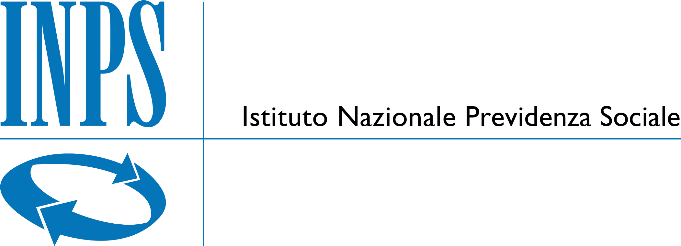 ALL. 1  Corsi di formazione in modalità residenziale		 “Summer camp” 2019Gestione magistrale                                     Spett.le   INPS Proposta di selezione e ricerca di corsi di formazione in modalità residenziale “summer camp” 2019.Il sottoscritto ……nato a….., il…………, residente a…………, in qualità di legale rappresentante del………….in ordine all’Avviso di selezione e ricerca di proposte corsi di formazione in modalità residenziale “Summer Camp” 2019 pubblicato da codesto Istituto trasmette la presente candidatura:Si allega il Programma dettagliato del corso di formazione e la Scheda Tecnica, debitamente compilata, al fine di comprovare e descrivere il possesso dei requisiti minimi previsti dall’Avviso.          Data, 							Firma e timbro del Legale RappresentanteLa presente scheda, che illustra il progetto formativo presentato, è compilata avendo a riferimento i requisiti minimi per l’individuazione di corsi di formazione, così come previsti dall’Avviso pubblicato sul sito istituzionaleQuanto sopra esposto rappresenta una dichiarazione e corrisponde a quanto presente agli atti del Soggetto Proponente e a manifestazioni di volontà per attività poste in essere e propedeutiche all’attivazione del corso di formazione proposto. Data, Firma e timbro del Legale      RappresentanteDirezione Regionale/ Coordinamento metropolitano INPS …………………….Direzione Regionale/ Coordinamento metropolitano INPS …………………….Indirizzodirezione.regionale……………@postacert.inps.gov.itdirezione.coordinamentometropolitano………………@postacert.inps.gov.itSoggetto proponenteCodice fiscaleIndirizzoDestinatari dell’iniziativa formativa Tipologia del livello del corso (selezionare con una X)  □      Corso di formazione per dirigenti scolastici□      Corso di formazione per docenti scuola primaria□      Corso di formazione per docenti scuola d’infanziaTitolo del corso di formazione proposto Sito internet di riferimentoContattitelefonoContattie-mailContattiSoggetto proponente          Specificare l’appartenenza alle categorie di cui all’art. 2         dell’AvvisoEventuali soggetti privati in collaborazione col soggetto proponente (indicare la data di accreditamento presso il MIUR ex Direttiva Ministeriale MIUR n. 170 del 2016) Destinatari          Specificare i destinatari prioritari del corso – Art. 1, comma 5Dirigenti scolasticiInsegnati scuole d’infanzia Insegnanti scuole primarie Contenuti formativi         Specificare le aree tematiche         Art. 1, comma 6Sintesi del Programma del corso di formazioneMax 10 righe Verdana 9Sede didattica del corso di formazione (indicare il capoluogo di provincia)Metodologie innovative dell’attività didattica         (elencare, dandone adeguata   definizione e descrizione, le azioni di didattica innovativa impiegate nel percorso formativo)Obiettivi formativiIndicatori di raggiungimento del risultato;della qualità dell’offerta formativa proposta;dell’efficacia del percorso formativo e modalità di monitoraggio dell’impatto del percorso formativo sull’attività professionaleDurata (indicare le date di     inizio e termine del corso)Costo del corso (comprensivo delle spese di soggiorno)Direttore/Coordinatore     Didattico (nominativo, dichiarazione di esperienza almeno triennale nel settore della formazione – art. 12, comma 1 -  e incarico attualmente rivestito)Corpo docente           (indicare, per ciascun docente,  i requisiti previsti all’art. 12 dell’Avviso: nominativi, esperienza maturata, incarico attualmente rivestito, rapporto con il soggetto proponente)Logistica e dotazioni strumentali di cui all’art. 9, comma 3 dell’avvisoModalità di selezione dei partecipanti (strumenti e metodologia di cui all’art. 10 dell’Avviso)Registro presenze (indicare modalità di rilevazione delle presenze)Programma di massima della giornataLuogo, modalità di alloggio e condizioni del soggiorno garantite ai partecipanti 19)  Descrizione modelli     Customer Satisfaction (art. 14 dell’avviso) 20)  Link in cui, dal 15 aprile 2019, il soggetto proponente si impegna a pubblicare la presente scheda ed ad illustrare per esteso i punti 5), 17) e 18) al fine di consentire ai partecipanti al progetto Summer Camp di assumere le necessarie informazioni per l’espressione delle preferenze